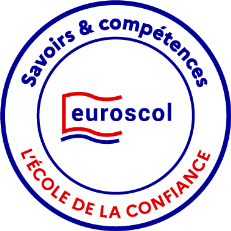 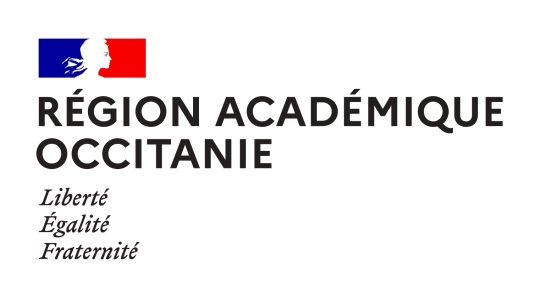 LABEL EUROSCOLFormulaire de candidatureO 1ere demandeO Renouvellement (pour les établissements labellisés en 2019)A compléter et à retourner pour le 16 mai 2023 par mail à : drai@drai@region-academique-occitanie.fr (Montpellier) dareic@ac-toulouse.fr (Toulouse)Statut de l’établissement :O 1Er degré			O 2ND degré			Département : O public				O privé sous contrat Date : -----------------------------------------------------------------------------------------------------------------------------------------------------Pour chaque rubrique à compléter, veuillez indiquer le niveau réalisé : 1= à développer	2= à renforcer	3= atteint et vous limiter à 1000 caractères par axe. 1) Stratégie, pilotage et évaluationAide à la rédaction : Présentez votre démarche et votre progression (état des lieux / besoins, objectifs à court et à long termes, plan d’actions). Avec quels moyens financiers et humains ?  Expliquez comment les élèves, les parents et les personnels sont impliqués dans la démarche. Toute la communauté éducative (au sens large) est-elle sollicitée ?Y-a-t-il une équipe spécifique / des personnels référents à l’enseignement des langues vivantes et/ou à l’ouverture internationale ? Combien ? Qui sont-ils ? Les actions internationales de l’école ou de l’établissement sont-elles planifiées dans le calendrier scolaire ? Sont-elles débattues en conseil de cycles et/ou pédagogique ? Font-elles l’objet d’une auto-évaluation par les équipes ?Avez-vous déjà obtenu un label (maternelle Elysée 2020, eTwinning, label du Rhin Supérieur…) ? Merci d’apporter des indicateurs chiffrés (le nombre de personnels et d’élèves impliqués, le nombre de parents mobilisés, etc.), ainsi que des indicateurs qualitatifs (mise en place d’une équipe ? Sa composition ? Critères d’évaluation des actions, bilan et progression etc.). 2) Communication et valorisationAide à la rédaction : Qu’est-ce qui est mis en place dans l’école ou l’établissement pour la communication interne et externe ? Comment communiquez-vous avec les parents et les partenaires (associations, collectivités territoriales, partenaires étrangers…) ? Quelle est la place donnée aux élèves dans la promotion des projets d’ouverture européenne et internationale ? Comment sont reconnues les expériences de mobilités (virtuelles et/ou physiques) des élèves et des personnels ? (Attestation, certificat de langue, Europass, PPCR…)Merci d’apporter des indicateurs chiffrés (nombre d’attestations délivrées, nombre de visiteurs connectés à la page internationale du site de l’école, nombre de manifestations autour de l’international, et autour de l’éveil à la diversité linguistique et à l’interculturel etc.). 3) PartenariatsAide à la rédaction :Présentez vos partenaires étrangers en Europe et à l’international (écoles, associations, entreprises etc.). Depuis combien de temps ces partenariats existent-ils ? Existe-t-il des conventions ? Quels projets ont été mis en place ? Quels types d’actions (coopération éducative, projet Erasmus+, e-Twinning, franco-allemand, , accueil de personnels étrangers etc.) ? Combien d’élèves, de personnels, parents sont impliqués dans ces projets chaque année ? Comment ces projets sont-ils intégrés dans les enseignements ? Quels sont les partenaires sur le territoire qui vous accompagnent dans la mise en œuvre de vos actions d’ouverture européenne et internationale ? Comment ? Partenariats actifs 4)  Développement de compétences linguistiquesOffre linguistique de l’établissement : Aide à la rédactionL’école ou l’établissement propose-t-elle une offre d'enseignement bilingue à parité horaire ? Plurilingue ? Combien d’élèves sont concernés ? Combien d’enseignants ? Des assistants, volontaires européens ou autres intervenants extérieurs interviennent-ils auprès des élèves ? Combien ? Combien d’élèves sont concernés ? Expliquez comment les projets européens et internationaux contribuent à l’amélioration de la qualité d’enseignement des langues de votre école ou établissement et de son internationalisation.Y-a-t-il une valorisation des compétences linguistiques des membres de la communauté éducative ? Comment cette valorisation se fait-elle ?  L’école ou l’établissement propose-t-elle aux enfants allophones la possibilité de présenter le DELF scolaire ? Valorise-t-elle l’acquisition de la langue française ? Comment ? 5) Mobilités des personnels éducatifsAide à la rédaction :Décrivez de manière détaillée le/les public(s) visé(s) / concerné(s) par la mobilité.Pouvez-vous préciser les besoins de formation et démontrer l’adéquation avec votre projet d’école ou d’établissement ?Comment informez-vous les personnels des dispositifs existants de mobilité ? Dans quelle mesure est-ce que les enseignants « rentrant d’un séjour à l’étranger » sont impliqués dans le renforcement des compétences interculturelles au sein de l’écoleComment valorisez-vous l'engagement des personnels de l'établissement dans leur démarche individuelle et / ou collective de développement professionnel (Europass, PPCR etc.) ? Veuillez apporter quelques indicateurs chiffrés : nombre de personnels partis en mobilité, profils, objectifs, dates et lieux de mobilité, nombre de certifications et/ou projets, et/ou partenariats mis en place suite à ces mobilités. Autres impacts ? Quelles seraient les thématiques et les destinations que vous souhaiteriez voir proposées par la DRAI dans son plan de formation Erasmus pour les personnels ? : 6) Actions pédagogiques et interculturelles européennesAide à la rédaction :Présentez les actions mises en œuvre, les partenaires impliqués, les dates, le nombre d’élèves et de personnels impliqués. Les élèves sont-ils impliqués dans l’organisation ? Si oui, de quelle manière ?Les cultures plurielles sont-elles représentées dans l’établissement lors d’occasions festives, p.ex. fête de l’école ou de l’établissement ? Quelle formation interculturelle est proposée ? Cette préparation est-elle organisée par l’école ou l’établissement ou par un partenaire extérieur ?  7)  Mobilités d’élèves (pour le second degré)Aide à la rédaction : Présentez les échanges et voyages scolaires mis en place dans votre école ou établissement (nombre d’élèves, niveaux et classes concernées, thématique de travail (développement durable, histoire, culture, inclusion etc.). Avec quels pays ? Quelle durée ? Ces mobilités sont-elles organisées par l’établissement ou par un partenaire extérieur ?Comment ces projets d’échanges sont-ils valorisés ? (Information aux parents, à la communauté scolaire, bulletin de l’élève, Europass, etc.)Présentez les projets virtuels mis en place avec vos partenaires étrangers ? Thématiques ? Quels supports ? Dates ? Pays partenaires ? Classes concernées ? Combien d’élèves et d’enseignants concernés ? Veuillez nous apporter quelques indicateurs chiffrés : Combien d’élèves sont concernés par ces projets chaque année ? Quels niveaux ? Combien d’élèves étrangers accueillez-vous par an ? (Échanges physiques). 8) Perspectives 2023 - 2026Développement et programme des actions prévues sur la période 2023-2026Nom de l’établissement :UAI:Adresse:Nombres d’élèvesCourrielNom et prénom du chef d’établissement / directeur d’écoleContactNom et prénom du coordonnateur des projets européens ou de l’ERAEI ContactPour le 1er degréSignature du directeur d’école : Signature de l’IEN de circonscription Pour le 2nd degréSignature et cachet du chef d’établissementCritères de labellisation 123L’ouverture européenne se vit dans le quotidien de l’école ou de l’établissement en lien avec la politique académique.L’école ou l’établissement impulse un travail en collaboration avec les écoles ou les établissements à l’étranger les collectivités territoriales et les associations.L'école ou l’établissement inscrit la dimension européenne et internationale au cœur de son projet d’école ou d’établissement et le soumet au conseil d’école/d’administration.Le directeur d’école ou chef d’établissement engage pleinement son école ou établissement dans la démarche. Il identifie une équipe et un référent pour l’action européenne et internationale.Tous les acteurs de l’école ou de l’établissement - élèves, personnels, parents -  sont sensibilisés et associés aux actions d’ouverture européenne et internationale.Le personnel participe aux formations qui visent à une meilleure connaissance des dispositifs d’échanges et de mobilité : eTwinning, ingénierie du partenariat, rédaction de dossiers Erasmus+, etc. Un bilan synthétique annuel sur les actions mises en place rend compte des points positifs, des points à renforcer et à développer. Il est transmis aux acteurs institutionnels (IA-DASEN, IEN, DRAI).L’école ou l’établissement participe à eTwinningL’école ou l’établissement participe à ErasmusL’école ou l’établissement est accrédité Erasmus+1231. L’école ou l’établissement communique sur les dispositifs existants auprès des personnels, des élèves et des familles. 2. L’école ou l’établissement communique et met en valeur ses actions pour faire rayonner son ouverture internationale en interne et en externe : site de l’école, signalétique, presse, journal de l’école ou de l’établissement etc. et mène des actions de communication en lien avec les mairies, les associations, écoles partenaires etc.   3. Des outils de reconnaissance des mobilités européennes (Europass etc.), des attestations éventuellement de l’école ou de l’établissement sont utilisés et valorisés. 123L’école ou l’établissement entretient des partenariats actifs avec des écoles étrangères (projets eTwinning, projets Erasmus+, projets bilatéraux, etc.). L'école ou l’établissement est engagée de manière pérenne et formalisée avec des partenaires étrangers : conventions, projets Erasmus+, programmes bilatéraux, etc.).Les projets avec les écoles ou établissements partenaires font partie intégrante des enseignements dispensésLe travail collaboratif et interdisciplinaire avec les partenaires étrangers est favoriséVous travaillez en réseau avec les écoles ou collèges de secteur dans le cadre de projets linguistiques ou internationaux. PaysNom de l’établissementDate de créationActions réalisées depuis 2022Perspectives 2023 -2025123Le développement des compétences linguistiques des membres de la communauté éducative est promu et valorisé.Les équipes sont encouragées à se former et à valoriser leurs compétences linguistiques. Les enseignants mettent à profit leurs compétences linguistiques et interculturelles dans le cadre des enseignements et des projets de l'école.Une offre d'enseignement plurilingue et/ou une offre d’enseignement renforcé en langue est proposée.Des dispositifs de renforcement linguistique et culturel sont mis en place dans l'école.Des enseignements en français langue étrangère sont proposés.Des assistants de langues vivantes étrangères, des volontaires civiques européens, des volontaires allemands (programme OFAJ), des étudiants ou/et des enseignants d’origine étrangère interviennent au sein de l’établissement.Les enseignants sont encouragés à se former pour assurer un enseignement bilingue. 123L’engagement des personnels de l’établissement dans une démarche individuelle et collective de développement professionnel visant l’ouverture internationale et linguistique est valorisé (stages d’observation, formations…)Les mobilités individuelles de personnels vers l’étranger sont encouragées et servent l’échange de pratiques et l’innovation pédagogique. L'accueil de délégations/personnels étrangers est impulsé pour faire entrer l'international dans l'établissement scolaire.Ces mobilités sont reconnues et valorisées.Des ressources documentaires produits des mobilités sont mises à disposition et partagées à l’échelle de tout le personnel.123L'organisation de et/ou la participation à des actions éducatives à dimension européenne et internationale est développée : fêtes de pays européens, journée de l’Europe, journée franco-allemande, journée européenne des langues, Erasmus Days, semaine des langues, etc.L’école ou l’établissement met en place des actions, sur temps scolaire ou extra-scolaire qui visent à sensibiliser à la citoyenneté européenne et à développer l’interculturalité pour les élèves et les personnels : club Europe, atelier de conversation, eTwinning etc. L'accueil d’intervenants d’autres pays, parents d’origine étrangère ou d’institutions européennes et internationales est développé etc.L’école ou l’établissement développe les échanges de bonnes pratiques et d’innovation avec des écoles étrangères. 123L’école ou l’établissement organise régulièrement des échanges scolaires physiques et/ou virtuels (ex : eTwinning) reposant sur un projet, le plus souvent dans le cadre d’un partenariat. Dans le cadre de ce projet, des activités sont organisées avec le partenaire étranger avant, pendant et après la mobilité.Des actions de mobilités scolaires d'élèves sortantes et entrantes, en Europe et à l'international sont mises en place par l’école ou l’établissement dans la mesure où les conditions le permettent : mobilités d’élèves vers l'Europe ou l'international, actions culturelles, échanges de classes ; accueil de groupes d’élèves étrangers. Des mobilités virtuelles sont mises en place pour tous les élèves dans le cadre de projets communs avec le partenaire étranger.Les compétences acquises lors de ces projets d’échanges sont reconnues et valorisées (Europass, attestation, bulletin et livret scolaires, etc.). 